洛玉2456品种简介审定编号：豫审玉20230037品种名称：洛玉2456申 请 者：洛阳市农林科学院育 种 者：洛阳市农林科学院品种来源：L2456M×Z2456F特征特性：平均生育期101.5天。芽鞘紫色，叶片绿色，第一叶顶端圆到匙形；主茎叶片数19～20片，株型半紧凑，平均株高286.8cm、穗位高99.1cm；雄穗分枝少到中，雄穗颖片绿色，花药绿色，花丝紫色；果穗筒形，平均穗长18.6cm、穗粗4.9cm、穗行数15.3行、行粒数33.4粒、秃尖长1.4cm；穗轴红色，籽粒黄色、半马齿型，平均千粒重347.4g、出籽率83.3%。平均田间倒折倒伏率2.1%，空秆率1.6%。抗性鉴定：2021、2022年参加河南农业大学植保学院两年综合接种鉴定结果：高抗镰孢茎腐病、中抗小斑病、抗镰孢穗腐病、感弯孢霉叶斑病、感瘤黑粉病、中抗南方锈病。品质分析：2021年农业农村部农产品质量监督检验测试中心（郑州）检测：粗淀粉76.48%，粗蛋白10.1%，赖氨酸0.30%，粗脂肪3.6%,，容重758g/L。2022年农业农村部农产品质量监督检验测试中心（郑州）检测：粗淀粉74.47%，粗蛋白11.0%，赖氨酸0.33%，粗脂肪3.6%，容重766g/L。产量表现：2021年参加河南省科企共赢联合体玉米区域试验（4500株/亩），14点汇总，增产点率92.9%，平均亩产550.1kg，比对照郑单958增产12.5%；2022年续试，14点汇总，增产点率100%，平均亩产617.4kg，比对照郑单958增产9.3%。2022年参加生产试验，13点汇总，增产点率92.3%，平均亩产632.6kg，比对照郑单958增产8.9%。栽培技术要点：河南省夏播，6月上中旬麦后直播，适宜密度4500株/亩。审定意见：该品种符合河南省玉米品种审定标准，同意审定。适宜在河南省各地夏播区种植。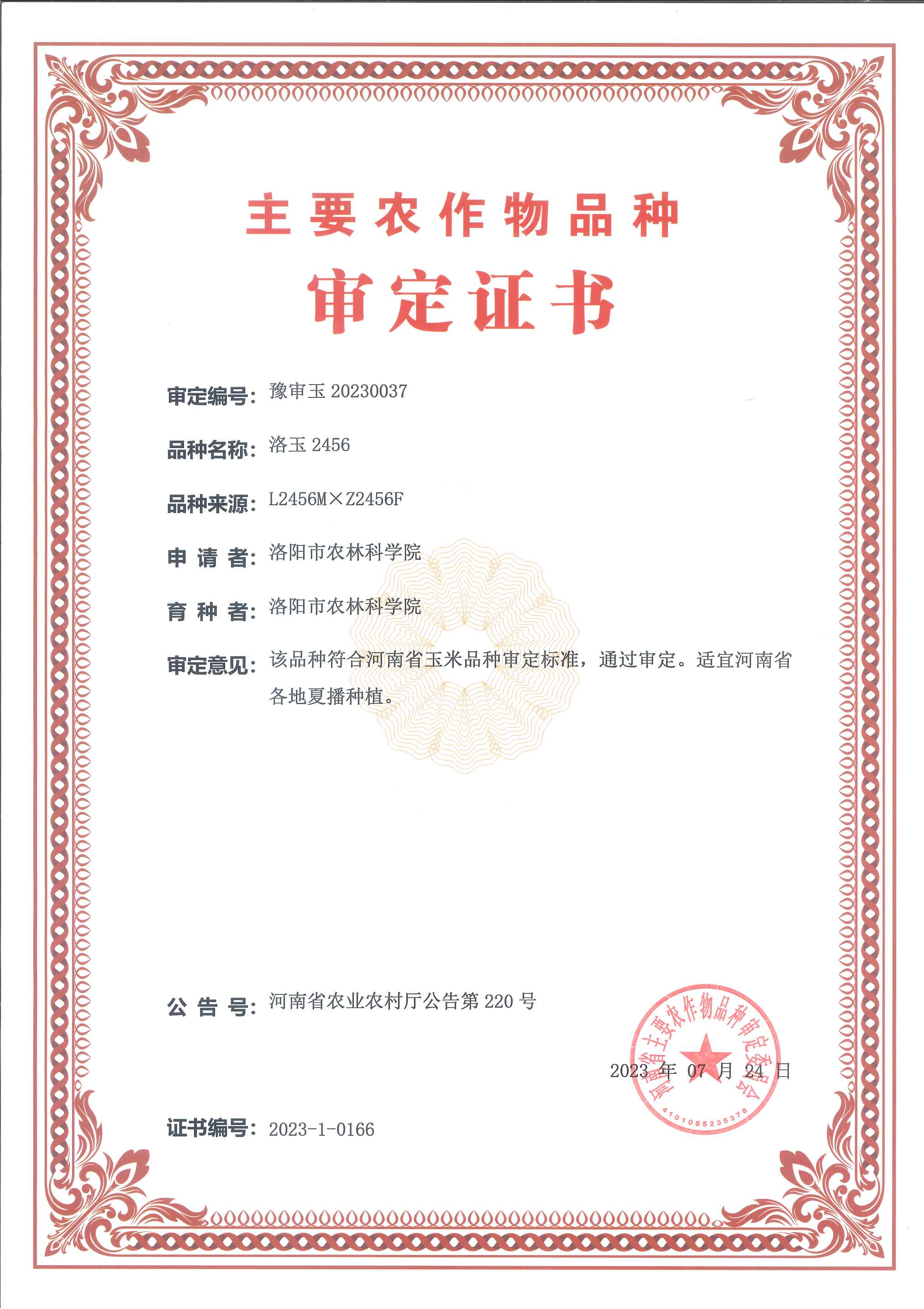 